Sachkunde Nachweis SaNa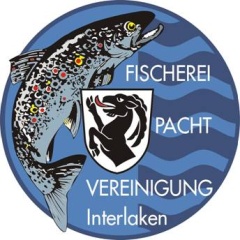 BREVET - KURSFachkundiges Fischen für angehende Fischerinnen und Fischer benötigt heute die entsprechende Ausbildung. Um diese Fachkenntnisse zu erwerben, führt die Fischerei-Pachtvereinigung Interlaken in Zusammenarbeit mit den Fischereivereinen Brienz, Bönigen, Grindelwald, Ringgenberg-Goldswil, Unterseen und dem Oberländischen Fischereiverein Interlaken wiederum einen SaNa-Brevet-Kurs mit abschliessender Prüfung durch.
Die Teilnehmerzahl beträgt mindestens 10 und maximum 25 Teilnehmer/innen.Viele Teilnehmerinnen und Teilnehmer haben die bisherigen Kurse besucht und die Prüfung des SaNa-Brevet-Kurses mit Erfolg bestanden.Kursort: 	Restaurant Stadthaus UnterseenZeit:	19.30 – 21.30 UhrKurstage:	Dienstag,15. November 2016	Mittwoch, 16. November 2016	Mittwoch, 23. November 2016Brevetierung:	Mittwoch, 23. November 2016Kurskosten:		Die Kosten für Lehrmittel, Sportfischer-Brevet-Ausweis, Sportfischer-Abzeichen betragen Fr. 59.--. Die Kurskosten betragen Fr. 41.-- und müssen am ersten Kurstag bezahlt werden.
Lehrmittel:	Das Lehrmittel SaNa Brevet (Sportfischerbrevet) muss vorgängig beim Netzwerk Anglerausbildung bezogen und gelesen werden. Netzwerk Anglerausbildung, Geschäftsstelle, Wankdorffeldstrasse 102, Postfach 261, 300 Bern 22, Tel: 031 330 28 01, http://www.anglerausbildung.chAnmeldung:	Bis am 01. November 2016 an:	Peter Fiechter, Underi Gasse 6, 3707 Därligen	Tel.: 033 / 822 73 25, E-Mail: peter_fiechter@bluewin.ch------------------------------------ Hier abtrennen und einsenden --------------------------------------------------Name: .....................................................  	Vorname: .............................................Adresse: .................................................	Wohnort: ..............................................Telefon: .................................................		E-Mail:……………………………………
